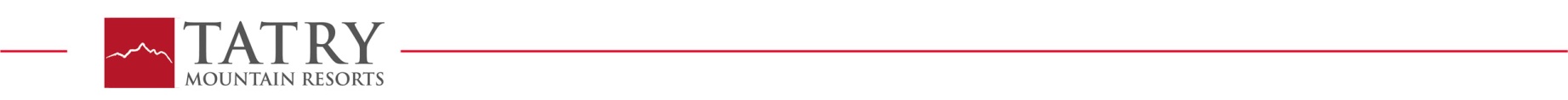 November 9, 2012Update of ReportTatry mountain resorts, a.s. with its headquarters in Demänovská dolina 72, 031 01 Liptovský Mikuláš, the Slovak Republic IČO: 31 560 636 (the “Company“) pursuant to Article 35 Paragraph 1 of the Slovak Act No. 429/2002 Coll. on Securities Stock Exchange, as amended, hereunder reports that the Half-year Report 2011/2012 as of 30.4.2012 was amended based on the request of National Bank of Slovakia dated 25.10.2012 with the following information: On page 5 in the section - Financial Position the following text was added: “During the first six months no significant transactions occurred with related parties . More information on related parties is included in Consolidated financial statements, Note 35.”On page 104 in the Statement of the Board of Directors the following text was added: “The Half-year report has not been verified by an auditor.”The Company published the amended report via its website www.tmr.sk.    						Ing. Jozef Hodek		Member of the Board of DirectorsDemänovská Dolina 09.11.2012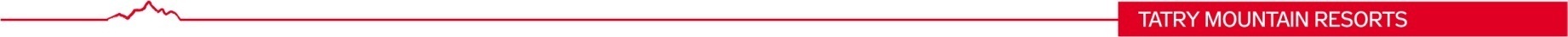 